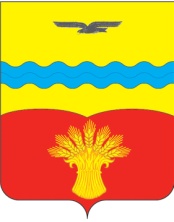 АДМИНИСТРАЦИЯ МУНИЦИПАЛЬНОГО ОБРАЗОВАНИЯПОДОЛЬСКИЙ СЕЛЬСОВЕТ КрасногвардейскОГО районА оренбургской ОБЛАСТИПОСТАНОВЛЕНИЕ13.02.2018                                                                                             № 23 -п с. ПодольскО внесении изменений в постановление администрации Подольского сельсовета от 02.05.2017 г. № 43-п   «Об утверждении программы комплексного развития транспортной  инфраструктуры  муниципального образования Подольский сельсовет Красногвардейского района Оренбургской области на 2017 – 2021 годы и с перспективой до 2031 года»В соответствии с Уставом муниципального образования Подольский сельсовет Красногвардейского района Оренбургской области:       1. Внести изменения в муниципальную Программу  комплексного развития транспортной инфраструктуры муниципального образования Подольский сельсовет Красногвардейского района Оренбургской области на 2017 – 2021 годы и с перспективой до 2031 года» утвержденную постановлением администрации Подольского сельсовета от 02.05.2017 г.  № 43 -п  согласно приложению.2.Установить, что настоящее постановление вступает в силу со дня официального обнародования и подлежит размещению в сети «Интернет».3. Контроль за исполнением настоящего постановления оставляю за собой.Глава сельсовета                                                                                К.П.ФранцРазослано: дело, администрации района,  для обнародования,  прокурору района,                                     Приложение                                                                                          к постановлению администрации  Подольского сельсовета от  13.02.2018 г. №  23 -пИзменения,  вносимые в муниципальную Программу комплексного развития транспортной инфраструктуры муниципального образования Подольский сельсовет Красногвардейского района Оренбургской области на 2017 – 2021 годы и с перспективой до 2031 года»,   утвержденную постановлением администрации Подольского сельсовета  от 02.05.2017 г. № 43-п  1. Паспорт муниципальной программы изложить в следующей редакции:ПАСПОРТмуниципальной  Программы  комплексного развития транспортной инфраструктуры муниципального образования Подольский сельсовет Красногвардейского района Оренбургской области на 2017 – 2021 годы и с перспективой до 2031 года2. Раздел 6. Оценка объемов и источников финансирования мероприятий (инвестиционных проектов) по проектированию, строительству, реконструкции,  ремонту  объектов транспортной инфраструктуры предлагаемого к реализации варианта развития транспортной инфраструктуры  изложить в следующей редакции: Таблица 6Примечание  -  планируемые мероприятия и объемы средств будут уточняться  в  период  реализации  программы.НаименованиеПрограмма комплексного развития транспортной инфраструктуры муниципального образования Подольский сельсовет Красногвардейского района Оренбургской области на 2017 – 2021 годы и с перспективой до 2031 года (далее – Программа)Разработчик ПрограммыАдминистрация  Подольского сельсоветаОтветственный исполнитель ПрограммыАдминистрация  Подольского сельсоветаСоисполнители ПрограммыОрганизации  транспортного обслуживанияЦель ПрограммыРазвитие транспортной инфраструктуры, сбалансированное развитие и скоординированное с иными сферами жизнедеятельности поселения  Задачи ПрограммыОсновными задачами Программы являются:-формирование условий для социально- экономического развития;- повышение безопасности дорожного движения;- повышение качества эффективности транспортного обслуживания населения, юридических лиц и индивидуальных предпринимателей, осуществляющих экономическую деятельность;- снижение негативного воздействия транспортной инфраструктуры на окружающую среду поселения.Целевые показателиУровень обеспеченности населения услугами транспортной инфраструктуры, в том числе по отношению к нормативному, -%.Доля улиц и дорог с твердым покрытием, в том числе с асфальтобетонным и гравийным (щебеночным), -% от общей протяженности улиц и дорог поселения.Доля автомобильных улиц и дорог, на которых выполнен ремонт, в том числе капитальный (ежегодно) -% от общей протяженности улиц и дорог поселения.Протяженность обустроенных пешеходных тротуаров и велосипедных дорожек -% от общей протяженности улиц и дорог поселения.Доля объектов социальный инфраструктуры оборудованных парковочными площадками от общего числа объектов социального назначения -%.  Срок и этапы реализации ПрограммыПериод реализации Программы с 2017  по 2031 годы.Объемы требуемых капитальных вложенийФинансовое обеспечение мероприятий Программы осуществляется за счет  средств бюджета МО в рамках муниципальных  программ Объем финансирования Программы составляет:2017 год.- Реконструкция,  капитальный ремонт и ремонт  участков автомобильных дорог общего пользования местного значения   - 300 тыс.рублей.;- Обустройство автомобильных дорог общего пользования местного значения в целях повышения безопасности дорожного движения,  устройство  уличного  освещения  - 1946 тыс. рублей.2018год - Реконструкция, капитальный ремонт и ремонт  участков автомобильных дорог общего пользования местного значения   - 700 тыс.рублей.;- Обустройство автомобильных дорог общего пользования местного значения в целях повышения безопасности дорожного движения,  устройство  уличного  освещения  - 1459,8 тыс. рублей.2019год  - Реконструкция, капитальный ремонт и ремонт    участков автомобильных дорог общего пользования местного значения   - 200 тыс.рублей.;- Обустройство автомобильных дорог общего пользования местного значения в целях повышения безопасности дорожного движения,  устройство  уличного  освещения  - 1658,7 тыс. рублей.2020год- Реконструкция, капитальный ремонт и ремонт  участков автомобильных дорог общего пользования местного значения   - 200 тыс.рублей.;- Обустройство автомобильных дорог общего пользования местного значения в целях повышения безопасности дорожного движения,  устройство  уличного  освещения  - 1743,3 тыс. рублей.2021год - Реконструкция, капитальный ремонт и ремонт    участков автомобильных дорог общего пользования местного значения   - 300 тыс.рублей.;- Обустройство автомобильных дорог общего пользования местного значения в целях повышения безопасности дорожного движения,  устройство  уличного  освещения  - 1493 тыс. рублей.2022-2031 года - Реконструкция, капитальный ремонт и ремонт    участков автомобильных дорог общего пользования местного значения   - 3000 тыс.рублей.;- Обустройство автомобильных дорог общего пользования местного значения в целях повышения безопасности дорожного движения,  устройство  уличного  освещения  - 14930 тыс. руб.Финансирование из бюджета МО ежегодно уточняется при формировании бюджета на очередной финансовый год. Показатели финансирования подлежат уточнению с учетом разработанной проектно-сметной документации и фактического выделения средств из бюджетов всех уровней.Ожидаемые результаты реализации ПрограммыВ результате реализации Программы  к  2031 году предполагается:1. развитие транспортной инфраструктуры :2. развитие транспорта общего пользования:3.  развитие сети дорог поселения  4. Снижение негативного воздействия транспорта  на окружающую среду и здоровья населения.5. Повышение безопасности дорожного движения.№ п.пНаименование мероприятия Источник финансированияИсточник финансированияГод, сумма тыс. рублейГод, сумма тыс. рублейГод, сумма тыс. рублейГод, сумма тыс. рублейГод, сумма тыс. рублей2022-2031№ п.пНаименование мероприятия Источник финансированияИсточник финансирования201720182019202020212022-2031Проведение работ, направленных на улучшение технического состояния улично-дорожной сети поселенияПроведение работ, направленных на улучшение технического состояния улично-дорожной сети поселенияПроведение работ, направленных на улучшение технического состояния улично-дорожной сети поселенияПроведение работ, направленных на улучшение технического состояния улично-дорожной сети поселенияПроведение работ, направленных на улучшение технического состояния улично-дорожной сети поселенияПроведение работ, направленных на улучшение технического состояния улично-дорожной сети поселенияПроведение работ, направленных на улучшение технического состояния улично-дорожной сети поселенияПроведение работ, направленных на улучшение технического состояния улично-дорожной сети поселенияПроведение работ, направленных на улучшение технического состояния улично-дорожной сети поселенияПроведение работ, направленных на улучшение технического состояния улично-дорожной сети поселения1Проектирование,  строительство,  реконструкция, капитальный ремонт и ремонт сети автомобильных дорог общего пользования местного значения и искусственных дорожных сооружений, в том числе проектно-изыскательские работыВсего, в том числе:Всего, в том числе:3007002002003001Проектирование,  строительство,  реконструкция, капитальный ремонт и ремонт сети автомобильных дорог общего пользования местного значения и искусственных дорожных сооружений, в том числе проектно-изыскательские работыобластной бюджетобластной бюджет05000001Проектирование,  строительство,  реконструкция, капитальный ремонт и ремонт сети автомобильных дорог общего пользования местного значения и искусственных дорожных сооружений, в том числе проектно-изыскательские работыместный бюджет местный бюджет 300200200200300Проведение работ, направленных на повышение безопасности дорожного движения, в том числе на организацию и развитие безопасного пешеходного и велосипедного движения.Проведение работ, направленных на повышение безопасности дорожного движения, в том числе на организацию и развитие безопасного пешеходного и велосипедного движения.Проведение работ, направленных на повышение безопасности дорожного движения, в том числе на организацию и развитие безопасного пешеходного и велосипедного движения.Проведение работ, направленных на повышение безопасности дорожного движения, в том числе на организацию и развитие безопасного пешеходного и велосипедного движения.Проведение работ, направленных на повышение безопасности дорожного движения, в том числе на организацию и развитие безопасного пешеходного и велосипедного движения.Проведение работ, направленных на повышение безопасности дорожного движения, в том числе на организацию и развитие безопасного пешеходного и велосипедного движения.Проведение работ, направленных на повышение безопасности дорожного движения, в том числе на организацию и развитие безопасного пешеходного и велосипедного движения.Проведение работ, направленных на повышение безопасности дорожного движения, в том числе на организацию и развитие безопасного пешеходного и велосипедного движения.Проведение работ, направленных на повышение безопасности дорожного движения, в том числе на организацию и развитие безопасного пешеходного и велосипедного движения.Проведение работ, направленных на повышение безопасности дорожного движения, в том числе на организацию и развитие безопасного пешеходного и велосипедного движения.2Обустройство автомобильных дорог общего пользования местного значения в целях повышения безопасности дорожного движения,  устройство  уличного  освещенияВсего, в том числе:Всего, в том числе:19461459,81658,71743,314932Обустройство автомобильных дорог общего пользования местного значения в целях повышения безопасности дорожного движения,  устройство  уличного  освещенияобластной бюджетобластной бюджет000002Обустройство автомобильных дорог общего пользования местного значения в целях повышения безопасности дорожного движения,  устройство  уличного  освещенияместный бюджет местный бюджет 19461459,81658,71743,31493Объемы и источники финансирования мероприятий (инвестиционных проектов) по проектированию, строительству, реконструкции объектов транспортной инфраструктуры предлагаемого к реализации варианта развития транспортной инфраструктуры.Объемы и источники финансирования мероприятий (инвестиционных проектов) по проектированию, строительству, реконструкции объектов транспортной инфраструктуры предлагаемого к реализации варианта развития транспортной инфраструктуры.Объемы и источники финансирования мероприятий (инвестиционных проектов) по проектированию, строительству, реконструкции объектов транспортной инфраструктуры предлагаемого к реализации варианта развития транспортной инфраструктуры.Объемы и источники финансирования мероприятий (инвестиционных проектов) по проектированию, строительству, реконструкции объектов транспортной инфраструктуры предлагаемого к реализации варианта развития транспортной инфраструктуры.Объемы и источники финансирования мероприятий (инвестиционных проектов) по проектированию, строительству, реконструкции объектов транспортной инфраструктуры предлагаемого к реализации варианта развития транспортной инфраструктуры.Объемы и источники финансирования мероприятий (инвестиционных проектов) по проектированию, строительству, реконструкции объектов транспортной инфраструктуры предлагаемого к реализации варианта развития транспортной инфраструктуры.Объемы и источники финансирования мероприятий (инвестиционных проектов) по проектированию, строительству, реконструкции объектов транспортной инфраструктуры предлагаемого к реализации варианта развития транспортной инфраструктуры.Объемы и источники финансирования мероприятий (инвестиционных проектов) по проектированию, строительству, реконструкции объектов транспортной инфраструктуры предлагаемого к реализации варианта развития транспортной инфраструктуры.Объемы и источники финансирования мероприятий (инвестиционных проектов) по проектированию, строительству, реконструкции объектов транспортной инфраструктуры предлагаемого к реализации варианта развития транспортной инфраструктуры.Объемы и источники финансирования мероприятий (инвестиционных проектов) по проектированию, строительству, реконструкции объектов транспортной инфраструктуры предлагаемого к реализации варианта развития транспортной инфраструктуры.3Объемы и источники финансирования мероприятий (инвестиционных проектов) по проектированию, строительству, реконструкции объектов транспортной инфраструктуры предлагаемого к реализации варианта развития транспортной инфраструктуры.Объемы и источники финансирования мероприятий (инвестиционных проектов) по проектированию, строительству, реконструкции объектов транспортной инфраструктуры предлагаемого к реализации варианта развития транспортной инфраструктуры.Всего, в том числе:22462159,81858,71943,31793областной бюджет0500000местный бюджет 22461659,81858,71943,31793